ЗЕМСКОЕ СОБРАНИЕКРАСНОКАМСКОГО МУНИЦИПАЛЬНОГО РАЙОНАПЕРМСКОГО КРАЯРЕШЕНИЕ30.10.2013                                                                                               № 126                                                                 .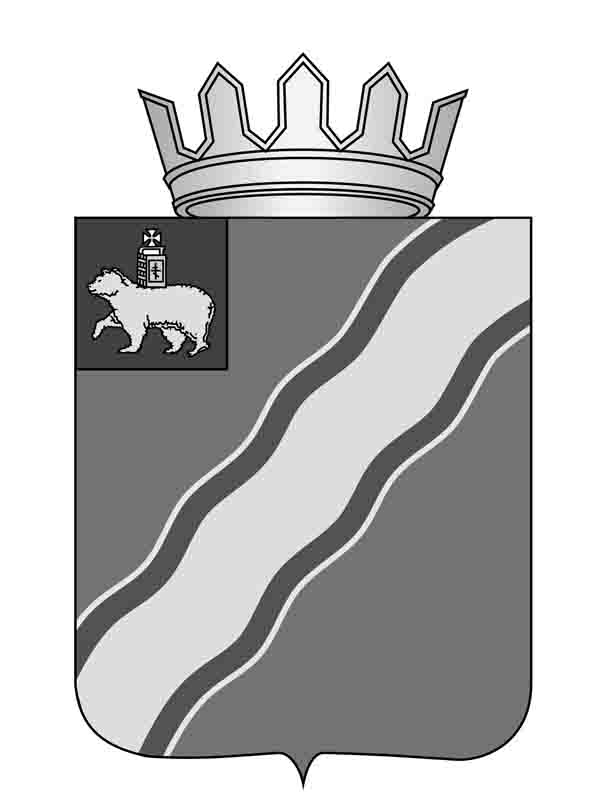 Об утверждении Перечня услуг, которые являются необходимыми и обязательными для предоставления муниципальных услуг отраслевыми (функциональными) органами администрации Краснокамского муниципального района и предоставляются организациями, участвующими в предоставлении муниципальных услуг и Порядка определения размера платы за оказание услуг, которые являются необходимыми и обязательными для предоставлении отраслевыми (функциональными) органами администрации Краснокамского муниципального района муниципальных услугВ соответствии со статьей 9 Федерального закона от 27 июня 2010г. № 210-ФЗ "Об организации предоставления государственных и муниципальных услуг", статьей 20, пунктом 6 части 8 статьи 22 Устава Краснокамского муниципального района, в целях обеспечения информационной открытости деятельности администрации Краснокамского муниципального района, повышения качества и доступности предоставляемых отраслевыми (функциональными) органами администрации Краснокамского муниципального района муниципальных услуг, повышения эффективности и качества деятельности администрации Краснокамского муниципального района по обеспечению реализации прав и законных интересов физических и юридических лиц Земское собрание Краснокамского муниципального района РЕШАЕТ:Утвердить прилагаемые: Перечень услуг, которые являются необходимыми и обязательными для предоставления муниципальных услуг отраслевыми (функциональными) органами администрации Краснокамского муниципального района и предоставляются организациями, участвующими в предоставлении муниципальных услуг;Порядок определения размера платы за оказание услуг, которые являются необходимыми и обязательными для предоставлении отраслевыми (функциональными) органами администрации Краснокамского муниципального района муниципальных услуг.Решение Земского собрания Краснокамского муниципального района от 25 апреля 2012г. № 30 «Об утверждении Перечня услуг, которые являются необходимыми и обязательными для предоставления муниципальных услуг отраслевыми (функциональными) органами администрации Краснокамского муниципального района и предоставляются организациями, участвующими в предоставлении муниципальных услуг и Порядка определения размера платы за оказание услуг, которые являются необходимыми и обязательными для предоставления отраслевыми (функциональными) органами администрации Краснокамского муниципального района муниципальных услуг» считать утратившим силу.Решение Земского собрания Краснокамского муниципального района подлежит опубликованию в специальном выпуске «Официальные материалы органов местного самоуправления Краснокамского муниципального района» газеты «Краснокамская звезда», размещению на официальном сайте администрации Краснокамского муцниципального района http//:www.krasnokamskiy.com, а также в информационно-телекоммуникационной сети «Интернет» на едином портале государственных и муниципальных услуг.Контроль за исполнением решения возложить на комиссию по социальной политике и социальной защите населения Земского собрания Краснокамского муниципального района (Р.Т. Хасанов).Глава Краснокамскогомуниципального района -глава администрации Краснокамскогомуниципального района                                                       Ю.Ю. КрестьянниковПредседатель Земского собрания Краснокамского муниципального района					  И.Ю. МалыхУТВЕРЖДЕНрешением Земского собранияКраснокамского муниципального района от _____________№ ________ПЕРЕЧЕНЬуслуг, которые являются необходимыми и обязательными для предоставления муниципальных услуг отраслевыми (функциональными) органами администрации Краснокамского муниципального района и предоставляются организациями, участвующими в предоставлении муниципальных услугУТВЕРЖДЕНрешением Земского собранияКраснокамского муниципального района от _____________№ ________ПОРЯДОКопределения размера платы за оказание услуг, которые являются необходимыми и обязательными для предоставления отраслевыми (функциональными) органами администрации Краснокамского муниципального района муниципальных услуг Общие положенияНастоящий Порядок разработан в целях установления экономически обоснованных размеров платы за оказание услуг, которые являются необходимыми и обязательными для предоставления отраслевыми (функциональными) органами  администрации Краснокамского муниципального района муниципальных услуг (далее – необходимые и обязательные услуги), а также обеспечения единого подхода к определению размера платы за оказание необходимых и обязательных услуг.Настоящий Порядок используется для решения следующих задач:обеспечения единой системы оценки экономических и финансовых характеристик необходимых и обязательных услуг;разработки методик расчета размера платы за оказание необходимых и обязательных услуг.Настоящий Порядок распространяется на необходимые и обязательные услуги, оказываемые муниципальными учреждениями Краснокамского муниципального района.Порядок определения размера платы за оказание необходимых и обязательных услуг2.1. Для определения размера платы за оказание необходимых и обязательных услуг отраслевой (функциональный) орган администрации Краснокамского муниципального района разрабатывает методику расчета размера платы за оказание услуг, которые являются необходимыми и обязательными для предоставления отраслевыми (функциональными) органами администрации Краснокамского муниципального района муниципальных услуг (далее - Методика), оказываемых подведомственными указанному отраслевому (функциональному) органу администрации Краснокамского муниципального района учреждениями.2.2. Методика должна позволять определить все затраты, связанные с предоставлением необходимой и обязательной услуги.2.3. Методика должна содержать:обоснование расчетно-нормативных затрат на оказание необходимой и обязательной услуги;пример расчета размера платы за оказание необходимой и обязательной услуги на основании Методики;предельный размер платы за оказание необходимой и обязательной услуги;порядок и периодичность пересмотра размера платы за оказание необходимой и обязательной услуги.2.4. Отраслевой (функциональный) орган администрации Краснокамского муниципального района в течение 5 рабочих дней со дня утверждения проекта Методики размещает данный проект (с приложением финансово-экономического обоснования) и информацию о сроке и порядке направления предложений по проекту Методики на своем официальном сайте, а также обеспечивает размещение проекта Методики на сайтах подведомственных учреждений и на официальном сайте администрации Краснокамского муниципального района для общественного обсуждения.Продолжительность размещения проекта Методики для общественного обсуждения не может составлять менее 10 рабочих дней со дня размещения проекта Методики.2.5. По результатам общественного на сайтах обсуждения отраслевой (функциональный) орган администрации Краснокамского муниципального района в течение 10 рабочих дней со дня истечения срока размещения проекта Методики для общественного обсуждения дорабатывает проект Методики. В ходе доработки проекта Методики отраслевой (функциональный) орган администрации Краснокамского муниципального района рассматривает все поступившие предложения и учитывает их при доработке проекта Методики. Отклонение отраслевым (функциональным) органом администрации Краснокамского муниципального района от поступивших предложений должно быть мотивированным. Информация о рассмотрении поступивших предложений подлежит размещению на официальном сайте администрации Краснокамского муниципального района, а также на официальном сайте отраслевого (функционального) органа администрации в течении 5 рабочих дней со дня направления проекта Методики в Управление экономического развития администрации Краснокамского муниципального района (далее – Управление).2.6.Проект методики с учетом поступивших предложений подлежит согласованию с Управлением. Срок согласования проекта Методики не должен превышать 10 рабочих дней со дня поступления проекта Методики в Управление. В случае несогласия с проектом Методики Управление направляет проект Методики с предложениями для доработки в отраслевой (функциональный) орган администрации Краснокамского муниципального района. Срок для доработки проекта Методики составляет не более 5 рабочих дней со дня возвращения на доработку проекта Методики Управлением отраслевому (функциональному) органу администрации Краснокамского муниципального района.2.7. Повторное согласование с проектом Методики осуществляется в порядке, предусмотренным пунктом 2.6. настоящего Порядка.2.8. Отраслевой (функциональный) орган администрации Краснокамского муниципального района в течение 3 рабочих дней со дня согласования проекта Методики с Управлением утверждает Методику правовым актом и в течение 3 рабочих дней со дня ее утверждения  размещает Методику на своем официальном сайте, а также обеспечивает размещение Методики на сайте администрации  Краснокамского муниципального района и на сайтах подведомственных учреждений.2.9. Внесение изменений в Методику осуществляется в соответствии с пунктами 2.4. – 2.8. настоящего Порядка. 2.10. Расчет и утверждение размера платы за оказание необходимой и обязательной услуги, оказываемой 	муниципальным учреждением (далее - Размер платы), производятся этим учреждением на основании Методики, утвержденной отраслевым (функциональным) органом администрации Краснокамского муниципального района, по согласованию с отраслевым (функциональным) органом администрации Краснокамского муниципального района. Срок для согласования расчета Размера платы составляет не более 10 рабочих дней со дня получения отраслевым (функциональным) органом администрации Краснокамского муниципального района расчета размера платы.2.11. В случае несогласия с расчетом Размера платы отраслевой (функциональный) орган администрации Краснокамского муниципального района направляет расчет Размера платы с предложениями для доработки в подведомственное учреждение, разработавшее расчет Размера платы. Срок для доработки расчета Размера платы составляет не более 5 рабочих дней со дня возвращения на доработку расчета Размера платы.2.12. Повторное согласование расчета Размера платы осуществляется в порядке, предусмотренном пунктами 2.9 -2.10. настоящего Порядка.2.10. Учреждение в течение 5 рабочих дней со дня согласования расчета Размера платы с отраслевым (функциональным) органом администрации Краснокамского муниципального района утверждает Размеры платы.2.11. Информация о Размере платы размещается в течение 3 рабочих дней со дня ее утверждения на сайте учреждения, в помещениях, занимаемых указанными учреждениями, в иных отведенных для этих целей местах.     № п/пНаименование услугиНаименование организации, предоставляющие услугуЕдиницы показателей объема (состава) услугуНаименование муниципальной услуги, для которой необходимо получение результата предоставления необходимой и обязательной услуги1.Выдача удостоверения многодетной матери (отца)Управление социальнойзащиты населенияУдостоверение многодетной матери (отца)Постановка на учет детей для зачисления в учреждения, реализующие основную общеобразовательную программу дошкольного образования, выдача направления (путевки) и зачисление детей в указанные учреждения2.Выдача справки о составе семьиОрганизация, имеющая допуск на проведение данного вида работСправка о составе семьиНазначение и выплата пособия семьям, имеющим детей во возрасте от 1,5 до 5 лет, не посещающих дошкольные образовательные учреждения2.Выдача справки о составе семьиОрганизация, имеющая допуск на проведение данного вида работСправка о составе семьиПредоставление жилых помещений муниципального специализированного жилищного фонда Краснокамского муниципального района3.Выдача справки, заключения или выписки из протокола психолого-медико-педагогической комиссииЗаключение психолого-медико-педагогической экспертизыВыдача разрешения на приме ребенка, не достигшего возраста шести лет шести месяцев, в общеобразовательное учреждение, реализующее программы начального общего образования4.Выдача справки об обучении в образовательном учрежденииОбразовательное учреждениеСправка об обучении в образовательном учрежденииПредоставление путевок и направление в места отдыха детей в каникулярное время5.Предоставление реквизитов банковского счета для ежемесячного перечисления различных выплатОрганизация, имеющая допуск на оказание банковских услугРеквизиты банковского счетаНазначение и выплата пособия семьям, имеющим детей во возрасте от 1,5 до 5 лет, не посещающих дошкольные образовательные учреждения6.Выдача кредитными организациями справок и иных документовКредитные организацииДокументы, подтверждающие признание молодой семьи имеющей достаточные расходыВыдача молодым семьям свидетельств о праве на получение социальной выплаты на приобретение (строительство) жилья7.Разработка схемы расположения земельного участка, с указанием ориентировочных границ и площади земельного участкаОрганизация, имеющая допуск на проведение данного вида работСхема расположения земельного участка, с указанием ориентировочных границ и площади земельного участкаПредоставление земельных участков в собственность, аренду за плату, находящихся в собственности муниципального образования и из состава государственных земель, собственность на которые не разграничена, для целей не связанных со строительством7.Разработка схемы расположения земельного участка, с указанием ориентировочных границ и площади земельного участкаОрганизация, имеющая допуск на проведение данного вида работСхема расположения земельного участка, с указанием ориентировочных границ и площади земельного участкаБезвозмездная передача в собственность земельных участков, находящихся в собственность муниципального образования и из состава государственных земель, собственность на которые не разграничена, для целей не связанных со строительством и для целей связанных со строительством7.Разработка схемы расположения земельного участка, с указанием ориентировочных границ и площади земельного участкаОрганизация, имеющая допуск на проведение данного вида работСхема расположения земельного участка, с указанием ориентировочных границ и площади земельного участкаПредоставление земельных участков в собственность, аренду за плату, находящихся в собственности муниципального образования и из состава государственных земель, собственность на которые не разграничена, для целей  связанных со строительством8.Разработка проекта на рекламную конструкциюПроектная организация, имеющая допуск саморегулируемой организации на проведение данного вида работПроект рекламной конструкцииВыдача разрешений на установку рекламных конструкций9.Разработка схемы планировочной организации земельного участка, подтверждающая расположение линейного объекта в пределах красных линий, утвержденных в составе документации по планировки территории применительно к линейным объектамПроектная организация, имеющая допуск саморегулируемой организации на проведение данного вида работСхема планировочной организации земельного участка, подтверждающая расположение линейного объекта в пределах красных линий, утвержденных в составе документации по планировки территории применительно к линейным объектамВыдача разрешений на строительство, реконструкцию 10.Разработка схемы планировочной организации земельного участка с обозначением места размещения объекта индивидуального жилищного строительстваПроектная организация, имеющая допуск саморегулируемой организации на проведение данного вида работСхема планировочной организации земельного участка, выполненная в соответствии с градостроительным планом земельного участкаВыдача разрешений на строительство, реконструкцию 10.Разработка схемы планировочной организации земельного участка с обозначением места размещения объекта индивидуального жилищного строительстваПроектная организация, имеющая допуск саморегулируемой организации на проведение данного вида работСхема планировочной организации земельного участка, выполненная в соответствии с градостроительным планом земельного участкаПредоставление сведений, содержащихся в информационной системе обеспечения градостроительной деятельности11.Разработка схемы, отображающей архитектурные решенияПроектная организация, имеющая допуск саморегулируемой организации на проведение данного вида работСхема, отображающая архитектурные решенияВыдача разрешений на строительство, реконструкцию 12.Разработка проекта строительства, реконструкцииПроектная организация, имеющая допуск саморегулируемой организации на проведение данного вида работПроект организации строительства объекта капитального строительства Выдача разрешений на строительство, реконструкцию 13.Разработка проекта организации работ по сносу или демонтажу объектов капитального строительства, их частейПроектная организация, имеющая допуск саморегулируемой организации на проведение данного вида работПроект организации по сносу или демонтажу объектов капитального строительства, их частей Выдача разрешений на строительство, реконструкцию 14.Проведение государственной экологической экспертизыГосударственный орган, имеющий допуск на проведение данного вида работПоложительное заключение государственной экологической экспертизыВыдача разрешений на строительство, реконструкцию15.Разработка схемы, отображающей расположение построенного, реконструированного, отремонтированного объекта капитального строительства, с обозначением мест подключения к сетям инженерно-технического обеспеченияПроектная организация, имеющая допуск саморегулируемой организации на проведение данного вида работСхема, отображающей расположение построенного, реконструированного, отремонтированного объекта капитального строительства, с обозначением мест подключения к сетям инженерно-технического обеспеченияВыдача разрешений на строительство, реконструкцию 15.Разработка схемы, отображающей расположение построенного, реконструированного, отремонтированного объекта капитального строительства, с обозначением мест подключения к сетям инженерно-технического обеспеченияПроектная организация, имеющая допуск саморегулируемой организации на проведение данного вида работСхема, отображающей расположение построенного, реконструированного, отремонтированного объекта капитального строительства, с обозначением мест подключения к сетям инженерно-технического обеспеченияВыдача разрешения на ввод объекта капитального строительства в эксплуатацию16.Выдача документов (заключений) подтверждающих соответствие построенного, реконструированного, отремонтированного объекта капитального строительства требованиям технических регламентов, проектной документации, техническим условиям, в том числе требованиям энергетической эффективности и требованиям оснащенности объектов капитального строительствыа приборами учета используемых энергетических ресурсовОрганизация, имеющая допуск на проведение данного вида работДокумент, подтверждающий соответствие построенного, реконструируемого объекта строительства требованиям технических регламентов и подписанный лицом, осуществляющим строительствоВыдача разрешения на ввод объекта капитального строительства в эксплуатацию16.Выдача документов (заключений) подтверждающих соответствие построенного, реконструированного, отремонтированного объекта капитального строительства требованиям технических регламентов, проектной документации, техническим условиям, в том числе требованиям энергетической эффективности и требованиям оснащенности объектов капитального строительствыа приборами учета используемых энергетических ресурсовОрганизация, имеющая допуск на проведение данного вида работДокумент, подтверждающий соответствие построенного, реконструированного объекта строительства проектной документации, в том числе требованиям энергетической эффективности и требованиям оснащенности объекта капитального строительства приборами учета используемых энергетических ресурсовВыдача разрешения на ввод объекта капитального строительства в эксплуатацию17.Изготовление проекта переустройства и (или) перепланировки переустраиваемого и (или) перепланируемого помещенияПроектная организация, имеющая допуск саморегулируемой организации на проведение данного вида работПроект переустройства и (или) перепланировки переустраиваемого и (или) перепланируемого помещенияСогласование переустройства и (или) перепланировки жилого помещения18.Изготовление плана перевода жилого помещения в нежилое или нежилого помещения в жилоеПроектная организация, имеющая допуск саморегулируемой организации на проведение данного вида работПлан переводимого помещения с его техническим описаниемПеревод жилого помещения в нежилое или нежилого помещения в жилое19.Проведение топографической съемки территорииПроектная организация, имеющая допуск саморегулируемой организации на проведение данного вида работТопографическая основаВыдача градостроительного плана земельного участка20.Подготовка и выдача документа, подтверждающего соответствие объекта техническим условиям сетей инженерно-технического обеспеченияОрганизация, имеющая допуск на проведение данного вида работДокумент, подтверждающий соответствие объекта техническим условиям сетей инженерно-технического обеспеченияВыдача градостроительного плана земельного участка21.Получение согласия собственника недвижимого имущества на  присоединение к этому имуществу рекламной конструкцииСобственник имуществаСогласие собственника недвижимого имущества на  присоединение к этому имуществу рекламной конструкцииВыдача разрешений на установку рекламных конструкций22.Получение согласия всех правообладателей Правообладатели объекта Согласие всех правообладателей объекта капитального строительстваВыдача разрешения на строительство, реконструкцию22.Получение согласия всех правообладателей Правообладатели объекта Согласие всех правообладателейСогласование переустройства и (или) перепланировки жилого помещения23.Заключение договора на вывоз твердых бытовых отходовОрганизация, имеющая допуск на проведение данного вида работДоговор на вывоз твердых бытовых отходовПредоставление мест для размещения объектов нестационарной торговли и сезонных объектов мелкорозничной торговой сети24.Регистрация контрольно-кассовой техникиУФНСДокументы на регистрацию контрольно-кассовой техникиПредоставление мест для размещения объектов нестационарной торговли и сезонных объектов мелкорозничной торговой сети25.Проверка весоизмерительных приборовОрганизация, имеющая допуск на проведение данного вида работДокументы о проверке весоизмерительных приборовПредоставление мест для размещения объектов нестационарной торговли и сезонных объектов мелкорозничной торговой сети26.Санитарно-эпидемиологическая экспертиза в целях выдачи санитарно-эпидемиологического заключения на проектную и иную нормативную документациюОрганизация, имеющая допуск на проведение данного вида работСанитарно-эпидемиологическое заключение с приложением ассортиментного перечняПредоставление мест для размещения объектов нестационарной торговли и сезонных объектов мелкорозничной торговой сети27.Выдача оригинала платежного документа об уплате государственной пошлиныКредитные организацииОригинал платежного документа об уплате государственной пошлиныВыдача разрешений на установку рекламных конструкций27.Выдача оригинала платежного документа об уплате государственной пошлиныКредитные организацииОригинал платежного документа об уплате государственной пошлиныВыдача специальных разрешений на движение по автомобильным дорогам местного значения муниципального района (городского округа), местного значения, расположенным на территориях двух и более поселений в границах муниципального района транспортных средств, осуществляющих перевозки опасных, тяжеловесных и (или) крупногабаритных грузов28.Совершение нотариальных действий, в т.ч. свидетельствование верности копий документов с подлинников при подаче документов почтойНотариусНотариально заверенная копия